Сценарий праздничной музыкальной гостинойв подготовительной группе «Счастье- когда мама рядом»,посвященной Дню 8 марта.Подготовила музыкальный руководитель Абдуллаева М.В.Март 2024г.На экране презентация: звучат фанфары, открывается занавес, появляется логотип Года семьи, затем-видео ролик с поздравительными стихами детей, у каждого из которых – букет в руках. Дети читают по очереди, после чего соединяют свои букеты в общий:1. (Данил С.): Нежные слова в букет собрать хочу,Самой лучшей в мире мамочке вручу.2. (Мурат): Лентою любви я завяжу его,Нет дороже мамы в мире никого.3. (София): За любовь, за ласку, за бесценный труд,Пусть наши букеты для вас цветут!4. (Маша О.): Этот праздник самый милый,Самый добрый и красивый!Мы поздравим наших мам –Все: Это так приятно нам!На экране- картинка с цветами.Под музыку дети входят парами, выполняя танцевальные движения. Становятся по обе стороны от экрана, на котором картинка меняется.Дети читают:5. (Артем Ш.): С праздником светлым,С праздником ясным,С праздником нежным,Чудесным, прекрасным! 6. (Ангелина): С Международным женским днемВас мы поздравляем,Вам желаем счастья!Праздник начинаем!Под музыку входит воспитатель с подносом (на нем- листочки с праздничными рецептами для мам и бабушек, на обороте которых – номер и пожелание), становится посередине, между детьми. На экране – картинка с надписью музыкальная гостиная «Счастье – когда мама рядом!».Воспитатель:Милые женщины: бабушки, мамы,Вас поздравляем с праздником мы!Всем вам здоровья и счастья желаемВ этот радостный день весны!Чтоб сегодня вы все улыбались,Наши дети для вас постарались.В Год семьи мы готовились тщательно,  В музыкальной гостиной примите все участие обязательно!Ребята, прошу вас взять пожелания, отнести вашим бабушкам и мамам, а затем занимайте свои места. (Дети по очереди берут с подноса у воспитателя листы, относят своим родным и снова становятся на свои места).Милые мамы, уважаемые бабушки! Давайте поприветствуем друг друга (хлопают). Сегодня у нас замечательный праздник: самый добрый, теплый и веселый, а хорошее настроение мы вам гарантируем: в нашей семейной гостиной мы будем угощать вас песнями и танцами, сценками и играми. Вы получили к празднику новые вкусные рецепты, а на обратной стороне- наши пожелания и номер музыкального меню.Пожалуйста, скажите, у кого меню под номером 1? Прошу зачитать пожелание. (Мама читает меню № 1) - на экране фото группы с надписью «Наша дружная семья»:Любите! И цените счастье!Оно рождается в семье.Что может быть ее дорожеНа этой сказочной земле?!
Стих читает ребенок с экрана:7. (Кирилл): Что может быть семьи дороже?Теплом встречает отчий дом,Здесь ждут тебя всегда с любовью,И провожают в путь с добром!
Исполняется песня «Счастье».Воспитатель: Теперь я попрошу зачитать пожелание под номером 2.Мама читает:Наш самый главный человек,
Ты жизнь нам подарила,
Взамен за этот чудный дар
Оплаты не просила.

В весенний день тебя спешим
Поздравить всей душою,
Будь счастлива, и вечно будь
Нам самою родною.Воспитатель: Ребята, кто для вас самый родной? (Мама). Да, Мама – это самый важный человек в нашей жизни. Мама – это любовь и нежность, это доброта и ласка, это поддержка и понимание.Стихи о маме: 8. (Люба): Нарисую я в альбомеПолевых цветов букет,Станет праздничнее в доме,Будто вспыхнет солнца свет.Аккуратно я раскрашуВенчик, стебель, лепесток,Чтобы ярче стал и крашеКаждый маленький цветок.Эту вазочку с цветамиПодарю любимой маме!9. (Эмин): Мы порою так упрямы, часто сердим наших мам.Больше всех нас любят мамы, и без мам так трудно нам.Приласкают, отогреют и все беды отведут.Если плачем - пожалеют, все простят и все поймут!10. (Лев): Сто путей, дорог вокругОбойди по свету:Мама — самый лучший друг,Лучше мамы — нету!Исполняется песня «Милая мама моя».Дети подыгрывают на музыкальных инструментах:Треугольники-Василиса, Кирилл, Захар Ков., Милена, металлофон-Эмин, цветные колокольчики- Амир. Воспитатель: А мы продолжаем угощать наших замечательных мам! У кого из мам меню с номером 3? Прочтите ваше пожелание, пожалуйста.Мама читает:На земле есть чудо,
На земле есть жизнь.
Это чудо – мама!
Для нее - сюрприз! «Хотелось бы узнать какими сюрпризами удивят нас в этот день наши дети!».Дети выходят читать стихи:  11. (Амир): С папой мы давно решилиМаму в праздник удивить.Мыли, гладили, варилиИ, конечно, удивили,Что об этом говорить!Мама похвалила насИ… уборкой занялась.12.Девочка (Маша П.):Я скажу вам по секрету, что я маме подарю,Только ей не говорите, очень-очень вас прошу!Я для мамочки любимой приготовила сюрприз:Перемою всю посуду, даже новенький сервиз!Наведу порядок в доме, вытру пыль, полью цветы.Мама с радостью мне скажет: «Молодец какая ты!»Воспитатель: А братья Камышевы приготовили для мамы свой подарок.Исполняется песня «Мамой быть нелегко»сл. и муз. Т. В. Бокач – Камышевы Макар и Захар.Воспитатель: Ну, а сейчас мы немного поиграем и посмотрим какие вы на самом деле помощники. Проводится игра «Пылесос».(Дети становятся в две колонны, положив правую руку на правое плечо впереди стоящего, последний ребенок в колонне получает пластиковую корзину. Воспитатель разбрасывает смятые в комок разноцветные бумажки, которые «пылесосы» и собирают: продвигаясь вперед, первый ребенок в колонне поднимает комок и передает следующему, и т.д. по последнего, который кладет «мусор» в корзину. Убрав все бумажки, «пылесосы» возвращаются на место.)Воспитатель: У кого из мам меню с номером 4?Мама: (читает): «В этот день мы поздравляем своих мам, то есть ваших бабушек, ведь бабушек добрых любят все дети, бабушкам добрым шлют дети приветы!»На экране – фото детей с бабушками.Воспитатель: Конечно, бабушка всегда рядом! Сколько в бабушкином сердце любви, вечной доброты и самопожертвования! Бабушки стараются разделить и горести, и радости своих внуков, выступают советчиками. А сколько добрых слов о вас, дорогие бабушки, могут сказать ваши внуки:13. (Василиса): Много у бабушки разных забот,Много у бабушки всяких хлопот.Добрая, милая бабушка наша,Нет тебя лучше, моложе и краше.14. (Яна): Самые красивые кто растит цветочки?Самые красивые свяжет кто носочки?Бабушка, бабушка, бабушка моя.Бабушка, бабуля, с праздником тебя!15. (Милена): Моя бабуля, как модель,Хочешь, верь или не верь.Если видят рядом нас,Говорят: «Вы просто класс!»16. (Данил Т.): Бабушка умеет делать все на свете:И стирать, и стряпать, и вязать и шить.Пусть твоя улыбка словно солнце светит,Хорошо с тобою нам, родная, жить!Воспитатель: И подарим нашим милым бабушкам два веселых танца!Исполняется «Танец мальчиков на стульчиках».Данил С., Данил Тр., Мурат, Артем Ш.17. Девочка (София): Дома нет бабули, мамы,
Меня манит гардероб,
И пока их нет устрою
Я своё агентство мод!Выберу наряд прекрасный,
Говорят, он мне к лицу,
К туфлям, сумочке красивой
Бантик быстро подберу!Бусы бабушки надену,
Мамино кольцо.
Сделаю ещё в придачу
Очень хитрое лицо!Мама с бабушкой вернуться!!!
Непременно улыбнутся!!!
Исполняется танец «Девочка – вертушка» - девочки.Воспитатель: А сейчас – загадка для всех вас!Хоть внешне мой спокоен вид,
Внутри, порою, всё кипит!(Кастрюля).Правильно! А сколько каш и борщей, супов, пельменей, щейМамы и бабушки варят для вас в своих волшебных кастрюлях!Предлагаю поиграть!Проводится музыкальная игра «Кастрюля».У кого из мам меню с номером 5? Прочтите ваше поздравление.Мама:Мужчины в драку за цветы
Готовы броситься с азартом.
Ведь день сегодня не простой,
Нас поздравляют с 8 Марта!Исполняется шуточная сценка «8 марта»:Мама-Милена; муж –Мурат; Амир, Эмин, Артем О.Воспитатель: Как жалко, что 8 марта, как и день рождения, бывает лишь раз в году!У кого меню с номером 6? (Встает мама и зачитывает).Мама:В «Жемчужинке» таланты!Певцы, танцоры, музыканты.Есть еще оркестр у вас?Так сыграйте же для нас!18. Мальчик (Артем О.):Наши хороши девчонки:
Бантики, косички, чёлки.
Голоса поют, как скрипки,
Ваши радуют улыбки!
Будем вас мы поздравлять,В оркестре с вами хотим мы сыграть!
Игра в оркестре «Веселые скачки»:Барабаны-София, Маша О., колокольчики-Камышевы, Маша П., Яна, Вероника, Ангелина, бубны- Артем О., Люба, деревянные ложки- Лев, Маша Г., Мурат, Данил С..Воспитатель: Ну вот и осталось последнее меню с номером 7? Прочтите ваше пожелание, пожалуйста.(Встает мама и зачитывает)Мама:Детство - золотая пора.
Как чудесно знать, что со мной
Мама, словно ангел, добра,
Друг мой самый лучший, родной.Поздравленье принимайте,С нами, родные, на танец вставайте!Дети приглашают мам и бабушек на общий танец.Исполняется общий «Танец с мамами».После танца взрослые садятся на свои места, дети становятся полукругом перед экраном, им раздают поделки для мам и бабушек.Воспитатель: Ну что ж, концертная программа подошла к концу, и наша музыкальная гостиная закрывается, но не на долго!  
Праздник бабушек и мам
И других прекрасных дам.
Вас поздравляют ваши дети,Самых прекрасных на свете!
В этот яркий день весны
Скажем, что… 
ДЕТИ: …вас любим мы!⠀
 Под музыку дети дарят свои поделки мамам и бабушкам.Общее фото.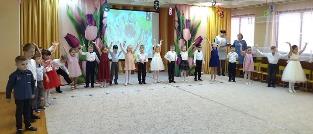 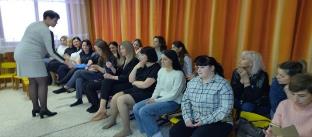 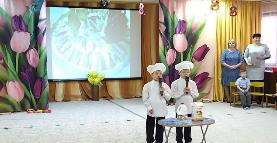 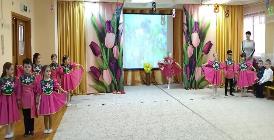 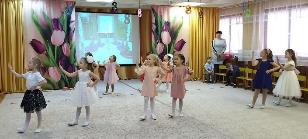 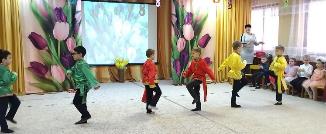 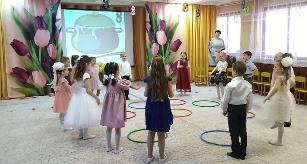 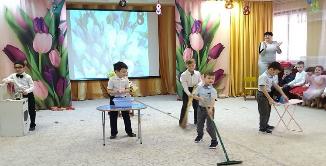 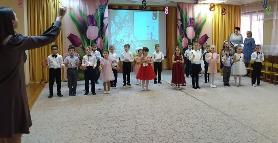 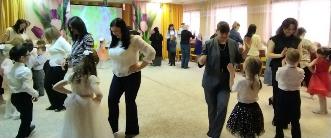 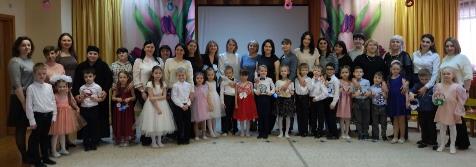 